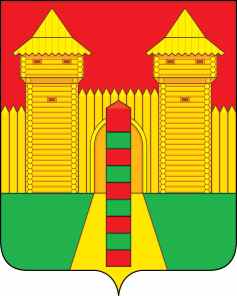 АДМИНИСТРАЦИЯ  МУНИЦИПАЛЬНОГО  ОБРАЗОВАНИЯ «ШУМЯЧСКИЙ   РАЙОН» СМОЛЕНСКОЙ  ОБЛАСТИПОСТАНОВЛЕНИЕот 25.10.2023г. № 493          п. ШумячиВ соответствии со статьей 36 Федерального закона от 05.04.2013г. № 44-ФЗ «О контрактной системе в сфере закупок товаров, работ, услуг для обеспечения государственных и муниципальных нужд», Уставом муниципального образования «Шумячский район» Смоленской области Администрация муниципального образования «Шумячский район» Смоленской областиП О С Т А Н О В Л Я Е Т:1. Отменить электронный аукцион на право заключить муниципальный контракт на приобретение колесного трактора тягового класса не менее 2 тс с комплектом навесного оборудования с номером извещения  0163300005823000054.    2. Сектору по информационной политике Администрации муниципального образования «Шумячский район» Смоленской области  разместить извещение об отмене закупки в единой информационной системе.      3. Контроль за исполнением настоящего постановления оставляю за собой.Глава муниципального образования «Шумячский район» Смоленской области                                         А.Н. ВасильевОб отмене электронного аукциона 